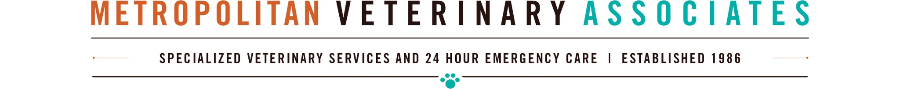 Feline Initial Behavior Consultation History FormPlease return the completed questionnaire as a Word document or PDF.General InformationBasic Pet InformationMedical HistoryCurrent Behavior ProblemsHousehold OccupantsDaily ActivitiesAggression (if applicable)Interaction with Unfamiliar People and AnimalsElimination Behavior (only fill out if your cat is eliminating outside of the litter box)Scratching BehaviorOther BehaviorsFuture ConsiderationsLayout of the homeThank you for completing this form for your consultation!We look forward to working with you.Your first and last name(s)Date of appointmentWho referred you?Cat’s nameAge (indicate months or years)BreedSex☐ Male     ☐ FemaleSpay or neutered?☐ Yes     ☐ NoWeight (indicate pounds or kilograms)Age and/or date when adoptedSource☐ Breeder     ☐ Shelter/Rescue     ☐ Stray☐ Other: Name of breeder/rescue/shelter if applicable: History prior to acquisition, if knownDid you meet your cat’s parents?☐ No     ☐ Yes, both     ☐ Mother onlyHave you been in touch with the owners of your cat’s littermates?What is your cat’s response to changes in the environment or subtle, sudden noises?Does your cat have any difficulty settling within the home?Primary care veterinarian informationClinic name: _______________________________Veterinarian’s name: ________________________Clinic name: _______________________________Veterinarian’s name: ________________________Date of last veterinary visit:Has your cat had baseline blood work (CBC, chemistry) performed within the past year?☐ Yes     ☐ NoDate of last blood work:☐ Yes     ☐ NoDate of last blood work:Please list your pet’s current medications, supplements, or other treatments belowPlease list your pet’s current medications, supplements, or other treatments belowPlease list your pet’s current medications, supplements, or other treatments belowName of heartworm preventativeName of flea/tick preventativeNameDose (in mg)Frequency (e.g. once daily, as needed)Has your cat previously been prescribed medications, supplements, or pheromones for his/her behavior that are not listed above?☐ Yes     ☐ NoIf yes, please list the name, date started, date discontinued, dose, and effects: ☐ Yes     ☐ NoIf yes, please list the name, date started, date discontinued, dose, and effects: Any chronic medical conditions?☐ Yes     ☐ NoExplain: ☐ Yes     ☐ NoExplain: Any current or history of pain (limping, difficulty getting up or lying down, resistance using stairs, slowing down on walks)?☐ Yes     ☐ NoExplain: ☐ Yes     ☐ NoExplain: Have you noticed your pet exhibiting any of the following in the last 3 months?☐ Itching     ☐ Vomiting     ☐ Diarrhea☐ Other:☐ Itching     ☐ Vomiting     ☐ Diarrhea☐ Other:Does your cat have or ever had seizures?☐ Yes     ☐ No☐ Yes     ☐ NoCurrent dietBrand:Amount and frequency:Brand:Amount and frequency:Describe your cat’s appetite☐ Excessive     ☐ Good/Average     ☐ Poor Explain:☐ Excessive     ☐ Good/Average     ☐ Poor Explain:Does your cat have any confirmed or suspected food allergies or sensitivities?Note: We will offer treats during the appointment based on this answer.☐ Yes     ☐ NoExplain: ☐ Yes     ☐ NoExplain: Describe the main behavioral concerns for your cat. Provide details surrounding the problem (e.g. location, people or animals involved, frequency, etc.)?If aggression is involved, more information will be collected below.How old was the cat when it started?NameAge & Relationship to youOccupationOccupationRelationship with pet (e.g. follows around, trains, no interaction, etc.)(you)Is anyone in the household pregnant or planning to adopt/foster a child in the near future?(This information is collected for safety precautions. You are not obligated to answer.)☐ Yes     ☐ NoIf yes, please provide a due date if applicable or any relevant information:☐ Yes     ☐ NoIf yes, please provide a due date if applicable or any relevant information:☐ Yes     ☐ NoIf yes, please provide a due date if applicable or any relevant information:☐ Yes     ☐ NoIf yes, please provide a due date if applicable or any relevant information:Have you owned cats before?☐ Yes     ☐ No☐ Yes     ☐ No☐ Yes     ☐ No☐ Yes     ☐ NoHousehold Pets (aside from cat presenting for evaluation)Household Pets (aside from cat presenting for evaluation)Household Pets (aside from cat presenting for evaluation)Household Pets (aside from cat presenting for evaluation)Household Pets (aside from cat presenting for evaluation)NameSpeciesSpeciesAge, Breed, Sex, Neuter statusInteractions with patientWhat type of home do you reside in?☐ Apartment/Condo     ☐ Townhouse     ☐ Single family house☐ Other:☐ Apartment/Condo     ☐ Townhouse     ☐ Single family house☐ Other:☐ Apartment/Condo     ☐ Townhouse     ☐ Single family house☐ Other:☐ Apartment/Condo     ☐ Townhouse     ☐ Single family house☐ Other:How many rooms are in your home?Have there been any changes in your household routine since acquiring your cat? (e.g. new job, new work schedule, new baby, etc.)?☐ Yes     ☐ NoExplain: Where does your cat spend the most time in the home?Is your cat ever confined?☐ Yes     ☐ NoIf yes:During what situations?With which method (e.g., crate, baby gate, behind a door)?What is their response?How often do you play with your cat?☐ Never     ☐ 1-2 times per day     ☐ Multiple times per day☐ Other:Is your cat playful?What kinds of toys does he/she like?☐ Yes     ☐ NoExplain: How does your cat respond to catnip?Have you performed any training with your cat?☐ Yes     ☐ NoIf yes, what training?How do you correct your cat when he/she misbehaves?What types of training aides have you used  (e.g. spray bottle, loud noise, treats)?Currently:Previously:Is your cat allowed to go outside?☐ Yes     ☐ NoIf yes, where do they spend time, for how long, and is access controlled by you?Describe specific incidents of aggression including your pet’s age, people/animals involved, and location.Please provide a description of your dog’s body language (e.g., growling, barking, lunging, biting, etc.).How do you typically respond to these incidents? What is your cat’s reaction to your response?How frequently does this type of incident occur?☐ Multiple times per day      ☐ Daily   ☐ Several times per week    ☐ Weekly☐ Monthly     ☐ A few times per yearWhat has been done to address the problem so far?The problem is getting:☐ Better     ☐ Worse     ☐ No change 
Has your cat made contact with an individual during the aggression?☐ Yes         ☐ NoIf yes, what type of injury?☐ Scratch     ☐ Bruise     ☐ Puncture(s)     ☐ TearHow many times has your cat bitten a person, cat, dog, or other animal?Person:Animal:If your cat has a bite history, how many times did a bite break skin?Person:Animal:If your cat has a bite history, was any incident reported to Animal Control or other authorities? ☐ Yes                   ☐ NoIf yes, to whom?Is there any legal action pending because of this pet?☐ Yes                   ☐ NoIf yes, which incident(s)?If not already described, please explain the bite incidents.What is your cat’s response to visitors?Where is your cat when visitors are present? Is it by choice?How often do you see other cats outside your home?☐ Daily     ☐ Occasionally     ☐ Rarely     ☐ NeverWhat is your cat’s response to seeing unfamiliar cats outside, if applicable?How many litter boxes are in your home?Please provide the following details for each litterbox:LocationTypeSizeLitter typeWhether a liner is presentBox 1:Box 2:Box 3:Box 4:Box 5:Have there been any recent changes to the litter boxes?☐ Yes     ☐ NoIf yes, please describe them:How often is waste scooped out?How often is the litter replaced?How often is the box completely emptied out and washed?What do you use to clean/wash the litter box itself?Does your cat prefer to use a freshly cleaned litter box?☐ Yes     ☐ NoWill your cat eliminate in the presence of people or other animals?☐ Yes     ☐ NoDoes your cat bury his/her eliminations?☐ Yes     ☐ NoDoes your cat scratch and dig in and around the box?☐ Yes     ☐ NoDoes your cat ever run out of the box after eliminating?☐ Yes     ☐ NoProblem elimination behaviorProblem elimination behaviorWhat is your cat leaving outside the litter box?☐ Urine     ☐ Feces     ☐ BothFrequency:How long has this behavior been occurring?What time of day do you usually find the deposits outside the box?When the problem first began, do you recall any unusual incident at the time or something that may have upset the cat (in the environmental or medically)?☐ Yes     ☐ NoIf yes, please explain:Have you ever witnessed the cat eliminating outside the litter box?☐ Yes     ☐ NoWhat is your response when your cat eliminates outside of the litter box?If your cat is urinating outside the litter box, where does it occur?☐ Vertical surfaces (e.g., walls, curtains)☐ Horizontal surfaces (e.g., floor, carpets)How do you clean eliminations outside of the litter box?Has your cat had urinary tract infections or other urinary issues?☐ Yes     ☐ NoIf yes, please explain:When was the last time a urine sample was examined by your veterinarian?What has been done in the past (medical, environmental, behavioral) to change this behavior?Has anything been effective in decreasing or eliminating the problem?☐ Yes     ☐ NoIf yes, please explain:Is your cat declawed?☐ No     ☐ Front only     ☐ All four feetIf yes, at what age?Do you have scratching posts?☐ Yes     ☐ NoIf yes, what type (orientation, material) and where are they located?Does your cat use the scratching posts?☐ Yes     ☐ No     ☐ N/ADoes your cat scratch in undesirable locations?☐ Yes     ☐ NoIf yes, where and what have you tried to stop it?Does your cat lick their lips or yawn more often that you would expect?☐ Yes     ☐ NoDoes your cat lick or chew his/her body more than you would expect?☐ Yes     ☐ NoExplain: Does your cat lick other objects or people more than you would expect?☐ Yes     ☐ NoExplain: Does your cat display any reaction to noises such as thunderstorms, fireworks, or other loud noises?☐ Yes     ☐ NoExplain: Does your cat ever chase his/her tail, go after lights/shadows, show skin twitching, or snap at the air when nothing is present?☐ Yes     ☐ NoExplain: Describe your cat’s behavior at the veterinary clinic.Describe any other behaviors you find concerning that you have not yet mentioned.What are your goals for treatment?Have you considered rehoming or behavioral euthanasia for your cat?Please tell us about your favorite qualities and interactions that you have with your cat!If you think it will be helpful, please draw a map or layout of your home and attach it to the end of this document or submit it separately. Indicate the location of the following areas: food, water, litter boxes, rest areas, cat trees, scratching posts, windows, and doors. You can email this to us ahead of time or bring it to the appointment.